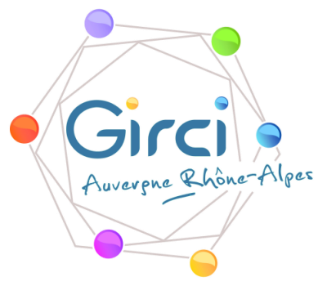 Je soussigné,  (certifie avoir été sollicité pour participer à la conception de l’étude intitulée :  : ,dont   (est l’investigateur coordonnateur.	Fait à , le  	Signature du Méthodologiste